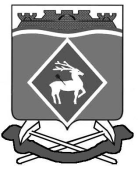 РОССИЙСКАЯ ФЕДЕРАЦИЯРОСТОВСКАЯ ОБЛАСТЬБЕЛОКАЛИТВИНСКИЙ РАЙОНМУНИЦИПАЛЬНОЕ ОБРАЗОВАНИЕ«ЛИТВИНОВСКОЕ СЕЛЬСКОЕ ПОСЕЛЕНИЕ»СОБРАНИЕ ДЕПУТАТОВ ЛИТВИНОВСКОГО СЕЛЬСКОГО ПОСЕЛЕНИЯРЕШЕНИЕ О внесении изменений в решение Собрания депутатов Литвиновского сельского поселения от 30.10.2018 № 64В соответствии ст. 7 Федерального закона от 01.04.2019 №48, Федеральным законом от 31.07.2020 № 268-ФЗ, статьи 37 Федерального закона от 06.10.2003 № 131-ФЗ «Об общих принципах организации местного самоуправления в Российской Федерации»в целях приведения в соответствие с действующим законодательством, Собрание депутатов Литвиновского сельского поселения,РЕШИЛО:1. Внести в решение Собрания депутатов Литвиновского сельского поселения от 30.10.2018 № 64  «Об утверждении Положения  об условиях и порядке назначения государственной  пенсии за выслугу лет лицам, замещавшим  муниципальные должности и  должности муниципальной службы» следующие изменения:Изложить ст. 30 ПОЛОЖЕНИЕ ОБ УСЛОВИЯХ И ПОРЯДКЕ НАЗНАЧЕНИЯ ГОСУДАРСТВЕННОЙ  ПЕНСИИ ЗА ВЫСЛУГУ ЛЕТ ЛИЦАМ, ЗАМЕЩАВШИМ МУНИЦИПАЛЬНЫЕ ДОЛЖНОСТИ И ДОЛЖНОСТИ МУНИЦИПАЛЬНОЙ СЛУЖБЫв новой редакции:«30.  Лицам, выехавшим на постоянное место жительства в другой населенный пункт, выплата государственной пенсии за выслугу лет производится путем перечисления на лицевой счет получателя пенсии, открытый в кредитном учреждении. Выплата пенсии за выслугу лет или ежемесячной доплаты к пенсии производится при условии представления лицом, выехавшим на постоянное место жительства за пределы Ростовской области, в декабре месяце каждого года справки с места жительства. Указанная справка представляется в Администрацию.      При не поступлении указанной справки в установленные сроки выплата государственной  пенсии за выслугу лет приостанавливается.2. Настоящее решение вступает в силу со дня его официального опубликования.Председатель Собрания депутатов -глава Литвиновского  сельского поселения                                         П.И. Пузанов 21 июня 2021 года             №  134                 с. Литвиновка